3 МАРТА – ДЕНЬ ОСВОБОЖДЕНИЯ Г. ЛЬГОВА.Вряд ли есть семья в нашей стране, которую бы не коснулась война: у кого-то воевал дед, у кого-то отец, сын, муж. Мы рассказываем из поколения в поколение об их светлом подвиге, чтим их память. Передаём дедовские медали и о каждой из них рассказываем своим детям. Эта – за мужество, эта – за отвагу…это наша история, история семьи, история нашей станы.Памяти наших отцов и дедов, памяти вечно молодых солдат и офицеров Советской Армии, павших на Льговской  земле, мы посвящаем нашу линейку памяти!                                                                                                                             Таня                                                                                                                                              …В июне средь неба ясного,
В белый день заслепив глаза,
Сразу всю синеву сграбастала
И швырнула в огонь гроза.И шагнули в порыве яростном
Наши мальчики в смертный бой
Под свинцовым дождём безжалостным,                   
Чтоб страну заслонить собой…                                                                                                                                               Даша                                                                                                                                    Обелиски на Волге, в Нальчике,
В Бресте, в Курске, в Крыму, в Орле…
До чего же вы на Земле
Кратковременно жили, мальчики.
                                 Звучит «Священная война»                                                                       Гром войны грянул внезапно. Чёрной тучей  нависли над Отчизной фашистские танки со свастикой на броне. Вспыхнули кострами города и сёла, едкими клубами дыма окутались поля.Настоящая война на льговскую землю пришла 24 сентября, когда около Больших Угон немецкими самолетами был разбомблен рабочий поезд Курск-Льгов. Налет был первым, неожиданным и настолько массированным, что жертвами стали несколько десятков мирных жителей. А 16 ноября оккупанты уже вошли в город. В первые же дни было размножено обращение новых властей: «Ко всему населению! Каждый, принадлежащий к партизанским отрядам, будет расстрелян. Каждый, оказывающий посредственную или непосредственную помощь партизанам, будет расстрелян. Каждый, кто знает, где находятся партизаны и какая их задача, и сейчас же не заявит германским властям, будет расстрелян». Во время Великой Отечественной войны и в результате оккупации во Льгове были разрушены практически все заводы и многочисленные здания. 16 месяцев оккупанты хозяйничали в городе и районе, грабя и уничтожая народное достояние. При отступлении фашисты разрушили учительский институт, медицинско-фельдшерскую школу, музей, дом колхозника и многие другие здания. Они замучили и расстреляли сотни мирных жителей г. Льгова.                                                                                                                     Снежана                                                                                                                                      Стоял мой Льгов в огне, разрушен,                                                                                                 И облака были черны.                                                                                                           Но он не сломлен, не задушен                                                                                              Рукой безжалостной войны.Дома смотрели на расстрелы,Дрожали, плача от беды.Кричали вихри и метели,И тихо пели соловьи.20 мая 1942 года по приказу начальника полиции уведены из тюрьмы и зверски замучены на Слободском логу 44 человека. Около тысячи граждан были угнаны в немецкое рабство.На холмах крутобоких равнины степной                                                                                               Вырос город, и русскую землю храня                                                                                               Как один поднимались льговчане на бой                                                                          Защищая её от мечей и огня.С ноября 1941 года во Льгове было развёрнуто партизанское движение, действовала молодёжная подпольная организация «Молодая гвардия», которую возглавил волевой и смелый дежурный паровозного депо Владимир Ильич Грудинкин, известный в округе под конспиративной кличкой «Гром». Он и другие молодые патриоты сколачивали ряды антифашистского  подполья, создавали разветвлённую сеть боевых групп, налаживали связь с ними. Они дезорганизовали  тыл захватчиков. Героически действовали  и партизанские бригады. Все вместе ковали победу своему народу.9 января 1942 года на 11 километре железной дороги «Льгов - Готня», у рабочей казармы, в неравном бою погибли 7 участников «Молодой гвардии», включая её руководителя Грудинкина .  А вместе с ними погибла семья путевого обходчика Ромашева, жившего в соседнем доме, его жена Татьяна Ефимовна, дети – Вера - 11 лет, Валя - 9 лет, Ваня - 7лет, Нина - 5 лет. Из 8 малолетних детей одному старшему  14-летнему Васе Ромашеву чудом удалось спастись. Он бежал буквально из-под пуль. И разве смог бы он  забыть ужасное зрелище, которое происходило у него на глазах?В расположении партизанской явки тогда было всего 7 человек..Горстка отважных приняла бой против во много раз превосходящих сил противника. Герои сражались до последней капли крови. Они погибли.  Но уничтожили  13 гитлеровцев  вместе с их главным – старшим офицером.Всю звериную злобу фашистские солдаты  выместили на женщинах и детях. Палачи не пощадили никого. Пятилетней сестрёнке Васи Ромашева Ниночке  распороли штыком живот, а Ване, который старше её на 2 года снесли череп прикладом. Истязали штыками  и прикладами сестёр Валю и Веру, мать Татьяну Васильевну, семью Селихова – мать Анну Евтеевну с дочками – Машей, Валей, Шурой. Трупы партизан, детей, матерей свалили в кучу. Гитлеровцы устроили засаду и 10 суток высматривали из тайников не придёт ли кто забирать их. Потом, окоченевшие на морозе тела побросали в яму чуть присыпав землей.В Сугрово и в соседних селениях фашисты развесили плакаты:  «НЕ  СКРЫВАЙТЕ ПАРТИЗАН! Чтоб не осталось ни одного корня!» Начались повальные обыски и грабежи.Тогда организацию возглавил Сергей Аниканов, до войны руководивший Осоавиахимом Льговского железнодорожного узла. Со временем организация сформировалась из трех групп. В деревне Сугрово в  нее вошли Коля Токарев, Миша Сеин, Сережа Брусенцов. Начали они борьбу самостоятельно, спилив столбы линии связи и потопив паром. Затем на них вышел Аниканов. Стихийно организовалась группа на станции Шерекино. Ее участниками стали совсем мальчишки Вася Коростелев и Паша Грудинкин. Но стержнем организации стали комсомольцы железнодорожного узла. Обьединили их учитель железнодорожной школы Василий Алексеевич Корнюшкин и бывший секретарь комсомольской организации школы Сима Ильяшова. 10 августа 1942 года оккупанты с помощью предателей вышли на след подпольной организации, в городе было арестовано свыше 30 человек. Дело подпольной организации было выделено в разряд особо важных, и его вела военная окружная комендатура в Рыльске. 19 сентября 1942 года 22 молодогвардейца  после пыток были расстреляны в рыльской тюрьме (указом Президиума Верховного Совета СССР от 10 мая 1965 года посмертно награждены орденами Отечественной войны, 19 сентября 1992 года во Льгове в им установлен памятник). Вместе с молодогвардейцами в рыльской тюрьме были расстреляны ещё 28 жителей Льгова. Перед нами предстала картина суровой жизни в дни оккупации на небольшом кусочке нашей земли. Наступление  Красной  Армии продолжалось. В течение ночи  на 3 марта 1943 г. разведкой был установлен  отход противника  на запад. Командующим фронтом  И. Д. Черняховским было приказано захватить Льгов. В боях за город приняла участие  129 стрелковая бригада  под командованием подполковника Васильева.  Ж/Д станцию Льгов освобождала 248 отдельная курсантская стрелковая бригада полковника Гусева, 8-я истребительная бригада полковника  Менюкова  и150-я танковая бригада полковника Сафронова. К вечеру  3 марта  город Льгов и ж/д станция были полностью очищены от врага. В тот же день во Льгов прибыл командарм Черняховский. Весна 43-го под Льговом бой, 
Избы обгорелые и снарядный вой. 

Весна 43-го: некуда назад! 
В танке озверелые - со связками гранат. 

Весна 43-го: нету сил вперёд. 
Передышка нервная, и опять налёт. 
И опять под минами, по окопам, рвам. 
Снег мешает глину с кровью пополам. 

Весна 43-го, продержись чуть-чуть, 
Ну а там, наверное, можно и вздохнуть. 
Чтоб ударом, выжданным по морозным дням 
Гнать врагов по выжженным, вымерзшим полям. 

Весна 43-го! Выстояла ты. 
На холмах Льгова 
Каски и кресты. 

Весна 43-го, много лет назад… 
Обелиски стрелами у дорог стоят. 
И гвоздики алые, как огни в ночи 
Вспомним подо Льговом бой - вспомним, помолчим Перед памятью павших героев мы благосклонно и смиренно склоняем головы…(МИНУТА МОЛЧАНИЯ)Весь под ногами шар земной!Живу! Дышу! Пою!Но в памяти всегда со мнойПогибшие в бою.Пусть всех имён не назову, Нет кровнее родни,Не потому ли я живу, что умерли они?Город наш из пепла поднятВ нём восстановлен каждый домИ всё, что видим мы сегодня,Упорным создано трудом.И не беда, что нынче холодИ снег, как белая вуаль.Стоит наш город бодр и молодИ в голубую смотрит даль.Жесток был враг проклятый, Но, заняв город на холмах,Отчизны верные солдатыВрага разбили в прах.Но жизнь вернулась в город славный, Измученный, но не пустой… Теперь я знаю – самый главныйБыл подвиг стойкости людской.В период боёв за Льгов было уничтожено более 7000 гитлеровцев, взято в плен 440 человек, освобождено 265 населённых пунктов и захвачено огромное количество трофеев.Освобождение Льгова  60-й армией имело большое значение  для ведения дальнейших боевых действий частями Красной Армии.И сегодня, в День освобождения нашего города от немецко-фашистских захватчиков, мы обращаемся к вам, молодому поколению 21 века, чтобы оставить глубокий след в ваших душах, заставить прочувствовать вместе с нами эти минуты и никого не оставить равнодушным.Грудной свой возраст помним мы едва ли, У Сейма мы живём на берегу.Мы здесь росли, отцы здесь воевалиИ разогнули Курскую дугу.Друзья! Давайте утверждать заранее:В любое время и в любом году –                                                                                                 У всей планеты славные  льговчане                                                                                   Всегда и всюду будут на виду!Город мой, мои льговчане, Дорогие земляки!Пусть влюблённые встречают Луч рассвета  у реки.Будь же счастлив, город древний,Город юности моейПусть всегда звенят над Сеймом Голоса моих друзей!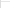 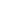 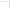 В тылу врага мы бьемся непреклонно,Повсюду наши зоркие посты.Взлетают к небу вражьи эшелоны,Пылают склады, рушатся мосты.За нашу кровь, за горе и за раныМы вражьей своре предъявили счет.Смелее в бой, лихие партизаны!За партию, за Родину, вперед!Мы знаем все, и всюду нам дорога,В глухую полночь, вьюгу и туман.Нас было мало - нас теперь так много!Растут отряды курских партизан.Кровавым гадам нет от нас пощады,Берутся села за топор и нож.Штыком, гранатой, пулей и прикладомВрага найди, свали и уничтожь! 